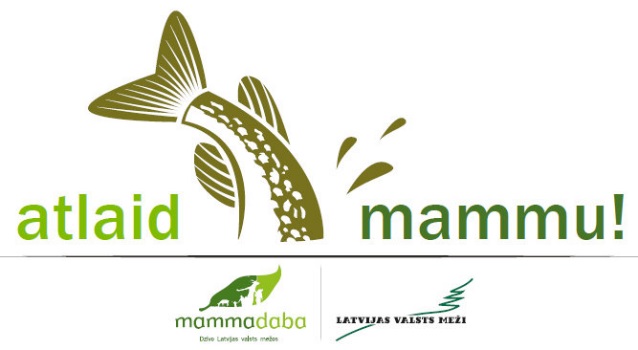 Konkurss „atlaid mammu!”NOLIKUMSKonkursu „atlaid mammu!” organizē AS „Latvijas valsts meži” (LVM).Konkursa vīzija„Katrs makšķernieks dzīvo ar sapni par savu Lielo zivi. Noķerto trofejas zivi nav iespējams aizmirst, jo īpaši tāpēc, ka patiesi lielas zivis negadās tik bieži.  Apsaimniekojot savus ezerus un analizējot lomus, LVM darbinieki ir nākuši pie secinājuma, ka krietnas trofejas nerodas pašas no sevis, un atražot zivis tikai „pieliekamā vajadzībām”, vairs nav mūsdienu prasībām atbilstoši. Vai varat iztēloties ezera plēsīgās zivis kā līdzvērtīgas cīņas partneres? Cīņas, kurās makšķernieku ar zivi vieno vien jūtīgais spininga kāts un aukla, rodas spiningotāja pieredze un meistarība. Tie, kas pazīst šo sajūtu, zina, ka nav lielāka gandarījuma kā cīņa ar lielu zivi. Lielās zivis ir kā koki mežā – tās aug, ja par tām rūpējas, bet tās ir pārāk vērtīgas, lai tiktu noķertas tikai vienreiz.  Aug tikai dzīvas vai noķertas un prasmīgi atbrīvotas zivis. Mūsu brīnišķīgajos ūdeņos var izaugt vēl lielākas zivis, ja tām dod vairāk nekā vienu iespēju.Piedalies konkursā, iemācies atbrīvot zivi un atbrīvo arī sevi no piecu nosistu līdaku drudža. Nepaturi vairāk par trim un pārējās atstāj, lai paaugas. Mēri zivju garumus, fotografē lomus, uzzini par zivs pareizu atbrīvošanu un pievienojies „atlaid mammu!” Goda makšķernieku ģimenei ar iespēju laimēt balvas, kas ļaus makšķerēt labāk - Bronzas, Sudraba un Zelta līmenī!” Dabas un zivju draugs – Māris Olte.2.    Konkursa mērķi Aktualizēt ētiskas makšķerēšanas principus un izglītot auditoriju par „ķer un atlaid” principa ievērošanas ietekmi uz plēsīgo zivju populāciju, veidot Goda makšķernieku (GM) kopienu,informēt auditoriju par noķertajiem un atlaistajiem lomiem, ķeršanas metodēm un veiksmīgākajiem makšķerniekiem,noskaidrot katra mēneša un sezonas lielākās noķertās un atlaistās zivis, apbalvot pieteikumu iesūtītājus,popularizēt LVM ūdenstilpnes.Konkursa noriseNo 2016. gada 1. jūnija līdz pirmajam ledum. LVM Kaņiera ezers (42 laivas), LVM Lielauces ezers (15 laivas), LVM Tērvetes ūdenskrātuve (15 laivas), LVM Gulbju ezers (15 laivas).Konkursa dalībnieki Konkursā var piedalīties ikviens interesents, kurš likumīgi makšķerē LVM apsaimniekotajos ezeros.PrasībasLaivā līdzi jāņem LVM oficiālā zivju mērīšanas sile,līdzi jābūt pilnam un atbilstošam atlaišanas rīku komplektam: zivju uztveramajam tīklam, mutes atpletējam, stangām āķa atbrīvošanai un stangām āķa pārkniebšanai,līdzi jābūt viedtālrunim vai digitālajam fotoaparātam vai cita veida kamerai,jāseko izstrādātajiem „atlaid mammu!” GM ieteikumiem,jānoskaidro precīzs zivs garums centimetros, ar vienu skaiti aiz komata, ja nepieciešams. Jāuzrāda skaidrs foto attēls, kurā redzams pilns zivs augums.Pieteikuma kārtība Attēlu, kurā redzama zivs pilnā garumā, jāiesūta: ezeri@lvm.lv vai interneta anketā,attēlā jābūt saskatāmām siles garuma atzīmēm,vēlama jebkura veida liecība (video vai attēli), kas apliecina, ka pieteikuma attēlā redzamā zivs tiek atlaista (video ieteicams izvietot youtube.com vai failiem.lv, iesūtīt derīgu saiti),jāpievieno īss noķeršanas un atlaišanas apraksts (rīki, mānekļi, vieta),ja pieteikums atbildīs GM kritērijiem, konkursa organizatori to apstiprinās,konkursā ikviens var iesniegt vairākus dažādu zivju pieteikumus no dažādiem LVM ezeriem,pieteikums jāiesniedz vismaz 3 dienu laikā pēc zivs noķeršanas un atlaišanas.Balvu fonds un žūrijaPar žūrijas apstiprinātu noķertas un atlaistas zivs pieteikumu, makšķernieks saņems „atlaid mammu!” GM nozīmi:Bronza – noķerta un atlaista līdaka no 50cm – 75cm.Sudrabs – noķerta un atlaista līdaka no 75cm – 100cm un asaris 35cm – 40cm.Zelts – noķerta un atlaista līdaka 100+ cm un asaris 40cm +.Mēneša balvas: par katras ūdenstilpnes (Kaņieris, Lielauces ezers, Tērvetes ūdenskrātuve, Gulbju ezers) garāko līdaku un asari (8. gab.), par mēneša garākajām zivīm kopējā konkurencē (2. gab.)Gada balvas: par katras ūdenstilpnes sezonas garāko līdaku un asari (8. gab.), par sezonas 3 garākajām noķertām un atlaistām līdakām un asariem (6. gab.)Žūrijas sastāvs:Māris Olte, Kristaps Didže, Matīss Ābiķis. Žūrija tiesīga lemt par jebkuru strīdus gadījumu.Strīdus gadījumi: Visus gadījums izskata žūrija,ja uz vienu balvu pretendēs 2 vai vairāk pieteikumi ar vienāda garuma zivīm, uzvarēs tas makšķernieks, kurš konkursam būs pieteicis otru lielāko zivi. Sponsori un atbalstītājiSponsori: Salmo, Lucky John, Norfin, Normark Latvija, Eboat.lv, Anglers StudioAtbalstītāji: MOSPInformācijas publicēšanaLVM patur tiesības iesūtītos vizuālos materiālus izstādīt publiskai apskatei internetā, presē un televīzijā, to saskaņojot ar iesūtītāju.Visi oficiālie paziņojumi www.mammadaba.lv mājaslapā un sociālajos tīklos.„atlaid mammu!” Goda makšķernieka ieteikumiGoda makšķernieks pret zivīm, ūdeņiem un dabu kopumā izturas saudzīgi, ar cieņu, jo ciena pats sevi. Goda makšķernieks praktizē, ķer un atlaid, un ievēro „selektīvo medību” principus, jo saprot, ka, vienīgi saglabājot populāciju, var palielināt noķerto zivju skaitu un to izmērus.Goda makšķernieks „medī selektīvi” – uzturam izvēlas paturēt ne vairāk kā 3 līdakas 50-65 cm garumā, pārējās saudzīgi izmēra un atlaiž. Turklāt atlaiž arī lielos asarus, jo zina, ka lielākie zivju sugu eksemplāri iznērš visvairāk ikru.Goda makšķernieks izvēlas adekvātas stiprības rīkus, jo zina, ka ātra izvilkšana ir saudzīgāka zivij. Pienskābe zivi var nobeigt.Goda makšķerniekam vienmēr līdzi ir pilns āķa izņemšanas komplekts: cimdi, atbilstoša izmēra mutes atpletējs un standziņas, kā arī uztveramais tīkls, jo viņš zina, kā izmantot šos instrumentus.Goda makšķernieks satver līdaku tikai un vienīgi ar vienu roku aiz žaunu vāka, neaizskarot žaunas, bet ar otru roku – zem vēdera (horizontāli) un izvairās zivi turēt vienā rokā, jo zina, ka tas var traumēt zivs mugurkaulu.Goda makšķernieks nekad bez vajadzības netur zivi ārpus ūdens, jo apzinās, ka temperatūras un vides svārstības zivij ir bīstamas.Goda makšķernieks, sverot zivi, izmanto svēršanas maisu. Mērot un turot zivis, viņš izmanto slapjus cimdus, jo viņš ir ielāgojis, ka ar cimdiem zivi ir vieglāk satvert un tas nebojā zivs gļotādu.Goda makšķernieks precīzi aizpilda un vienmēr atgriež licenci, jo zina, ka tas ir vienīgais veids, kā spriest par zivju daudzumu ezerā.Goda makšķernieks ziņo par redzamām nelikumībām uz ūdeņiem, jo zina, ka tikai kopīgiem spēkiem iespējams nosargāt un bagātināt mūsu zivju resursus.